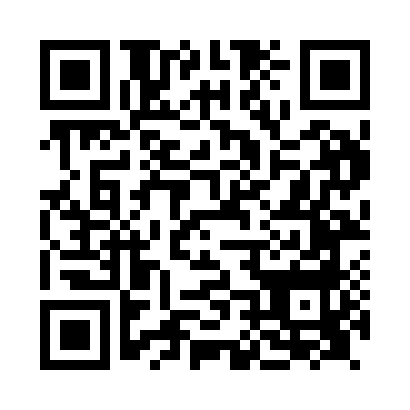 Prayer times for Dalkeith, City of Edinburgh, UKWed 1 May 2024 - Fri 31 May 2024High Latitude Method: Angle Based RulePrayer Calculation Method: Islamic Society of North AmericaAsar Calculation Method: HanafiPrayer times provided by https://www.salahtimes.comDateDayFajrSunriseDhuhrAsrMaghribIsha1Wed3:195:281:096:228:5211:012Thu3:185:261:096:238:5411:023Fri3:175:231:096:248:5611:034Sat3:155:211:096:258:5811:045Sun3:145:191:096:269:0011:056Mon3:135:171:096:289:0211:067Tue3:125:151:096:299:0411:078Wed3:115:131:096:309:0611:079Thu3:105:111:096:319:0811:0810Fri3:095:091:096:329:1011:0911Sat3:085:071:096:339:1111:1012Sun3:075:051:096:349:1311:1113Mon3:065:031:096:359:1511:1214Tue3:055:011:096:379:1711:1315Wed3:044:591:096:389:1911:1416Thu3:034:571:096:399:2111:1517Fri3:024:561:096:409:2311:1618Sat3:024:541:096:419:2411:1719Sun3:014:521:096:429:2611:1820Mon3:004:511:096:439:2811:1921Tue2:594:491:096:449:3011:1922Wed2:584:471:096:459:3111:2023Thu2:584:461:096:469:3311:2124Fri2:574:451:096:469:3511:2225Sat2:564:431:096:479:3611:2326Sun2:564:421:096:489:3811:2427Mon2:554:401:106:499:3911:2528Tue2:554:391:106:509:4111:2529Wed2:544:381:106:519:4211:2630Thu2:544:371:106:529:4411:2731Fri2:534:361:106:529:4511:28